Załącznik nr 11b  do wniosku na wybór Strategii Rozwoju Lokalnego Kierowanego przez SpołecznośćCzermin 47, 63-304 Czermin, tel. 62 7416 891, fax: 62 7416 892 , e-mail: swdp@pleszew.pl,  www.lgd.pleszew.plKRYTERIA WYBORU OPERACJIWRAZ Z PROCEDURĄ ICH USTALANIA LUB ZMIANY KRYTERIÓW PODEJMOWANIE DZIAŁALNOŚCI GOSPODARCZEJ Działanie skierowane jest tylko do osób należących do grupy defaworyzowanej ze względu na dostęp do rynku pracy – zdefiniowanej w LSR jako osoby bezrobotne (przez co najmniej 1 miesiąc przed dniem złożenia wniosku)  6 miesięcy w ciągu ostatnich 12 miesięcy) w wieku do 30 roku życia według stanu na dzień złożenia wniosku do LGD.PROCEDURA USTALANIA LUB ZMIANY KRYTERIÓW WYBORU OPERACJI Zarówno pierwsze uchwalenie jak i wszelkie zmiany Lokalnych Kryteriów Wyboru Operacji wymagają formy Uchwały Zarządu.O zmianę Lokalnych Kryteriów Wyboru Operacji wnioskować mogą Członkowie Rady, Grantobiorcy oraz mieszkańcy obszaru LGD Stowarzyszenia „Wspólnie dla Przyszłości”.Wniosek o zmianę Lokalnych Kryteriów Wyboru wraz z uzasadnieniem należy złożyć w Biurze LGD w formie pisemnej (listem tradycyjnym, pocztą elektroniczną) lub telefonicznie.Pracownicy Biura LGD niezwłocznie zgłaszają Prezesowi Zarządu potrzebę zmiany Lokalnych Kryteriów Wyboru Operacji, w tym czasie propozycja zmian Kryteriów zamieszczana jest na stronie internetowej LGD i podana do konsultacji społecznych przez minimum 7 dni kalendarzowych. W tym czasie mieszkańcy obszaru objętego LSR mogą zgłaszać swoje uwagi i rekomendacje dalszych zmian. Po 7 dniach sprawa kierowana jest na najbliższe posiedzenie Zarządu, na którym zmiany są zatwierdzane bądź odrzucone z podaniem uzasadnienia. O fakcie zmiany Kryteriów LGD informuje niezwłoczne Samorząd Województwa,                   z którym podpisała umowę ramową.Zarówno aktualnie obowiązujące Kryteria Wyboru jak i procedura ich uchwalania oraz zmiany podana jest do publicznej wiadomości poprzez  zamieszczenie jej na stałe na stronie internetowej www.lgd.pleszew.pl.Załączniki:- Wzór „Fiszki operacji” - Załącznik nr 1 do  Kryteriów Wyboru Operacji wraz z procedurą ich ustalania lub zmiany kryteriów 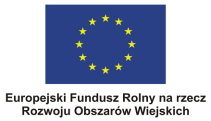 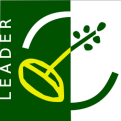 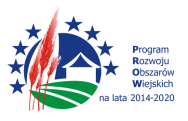 „Europejski Fundusz Rolny na rzecz Rozwoju Obszarów Wiejskich: Europa inwestująca w obszary wiejskie”Lp.Nazwa i opis kryterium  Punktacja jednostkowaMaksymalna punktacja               w ramach kryterium1Wykonalność projektu Ocenie podlega czy Wnioskodawca posiada zasoby personalne i rzeczowe wystarczające do prawidłowej realizacji operacji. Należy wskazać doświadczenie i kwalifikacje osób zaangażowanych w realizację projektu oraz posiadane zasoby rzeczowe: pomieszczenia, teren, niezbędne wyposażenie itp.kryterium weryfikowane na podstawie opisu zawartego w „Fiszce operacji”0 – w opisie Wnioskodawca nie zadeklarował zasobów personalnych i rzeczowych gwarantujących wykonalność projektu2  – opis wskazuje na zapewnienie wystarczających zasobów personalnych  i rzeczowych22Innowacyjność projektu Ocenie podlega czy projekt zakłada wdrożenie nowego na obszarze LGD lub znacząco udoskonalonego produktu, usługi, procesu, operacji lub nowego sposobu wykorzystania lub zmobilizowania istniejących lokalnych zasobów przyrodniczych, historycznych, kulturowych czy społecznych. Punktacja obejmuje realizację operacji o charakterze innowacyjnym na obszarze całego LGD, obszarze gminy lub sołectwa z obszaru objętego LSR.kryterium weryfikowane na podstawie opisu zawartego w „Fiszce operacji” – operacja nie zawiera rozwiązań innowacyjnych – operacja zawiera rozwiązania innowacyjne                  w skali całego obszaru LGD bądź też gminy lub sołectwa  z obszaru objętego LSR13Doradztwo w Biurze LGDOcenie podlega czy Wnioskodawca przed złożeniem wniosku o dofinansowanie korzystał z doradztwa indywidualnego będąc osobiście  w Biurze LGD.kryterium weryfikowane na podstawie karty doradztwa oraz opisu zawartego w „Fiszce operacji”  0 – Wnioskodawca nie korzystał  z doradztwa                   w Biurze LGD 3 – Wnioskodawca przynajmniej raz skorzystał z doradztwa pracowników Biura LGD34Działania inwestycyjne w turystyce Ocenie podlega czy projekt zakłada realizację działań inwestycyjnych przyczyniających się do wzrostu turystyki na obszarze LGD Stowarzyszenia „Wspólnie dla Przyszłości”kryterium weryfikowane na podstawie opisu zawartego w „Fiszce operacji”0 – W projekcie nie przewidziano realizacji działania/działań w turystyce 1 – Projekt przewiduje realizację działań w turystyce  15Ochrona środowiskaOcenie podlega czy Wnioskodawca przewidział  w projekcie zastosowanie rozwiązań sprzyjających ochronie środowiska lub/i klimatu. kryterium weryfikowane na podstawie opisu zawartego w „Fiszce operacji”0 – W projekcie nie przewidziano zastosowania rozwiązań  sprzyjających ochronie środowiska lub/i klimatu1 – W projekcie przewidziano zastosowanie rozwiązań  sprzyjających ochronie środowiska lub/i klimatu1RazemRazemRazem8Aby projekt znalazł się na liście rankingowej musi zdobyć co najmniej 50% maksymalnej liczby punktów  możliwej  do uzyskania za Lokalne Kryteria Wyboru tj. 4 pkt. Suma punktów dla operacji ustalana jest jako średnia arytmetyczna wszystkich ocen poszczególnych członków Organu Decyzyjnego biorących czynny udział  w ocenie operacji. Aby projekt znalazł się na liście rankingowej musi zdobyć co najmniej 50% maksymalnej liczby punktów  możliwej  do uzyskania za Lokalne Kryteria Wyboru tj. 4 pkt. Suma punktów dla operacji ustalana jest jako średnia arytmetyczna wszystkich ocen poszczególnych członków Organu Decyzyjnego biorących czynny udział  w ocenie operacji. Aby projekt znalazł się na liście rankingowej musi zdobyć co najmniej 50% maksymalnej liczby punktów  możliwej  do uzyskania za Lokalne Kryteria Wyboru tj. 4 pkt. Suma punktów dla operacji ustalana jest jako średnia arytmetyczna wszystkich ocen poszczególnych członków Organu Decyzyjnego biorących czynny udział  w ocenie operacji. Aby projekt znalazł się na liście rankingowej musi zdobyć co najmniej 50% maksymalnej liczby punktów  możliwej  do uzyskania za Lokalne Kryteria Wyboru tj. 4 pkt. Suma punktów dla operacji ustalana jest jako średnia arytmetyczna wszystkich ocen poszczególnych członków Organu Decyzyjnego biorących czynny udział  w ocenie operacji. 